Лицевой счет. Поступление и расходование финансовых средств.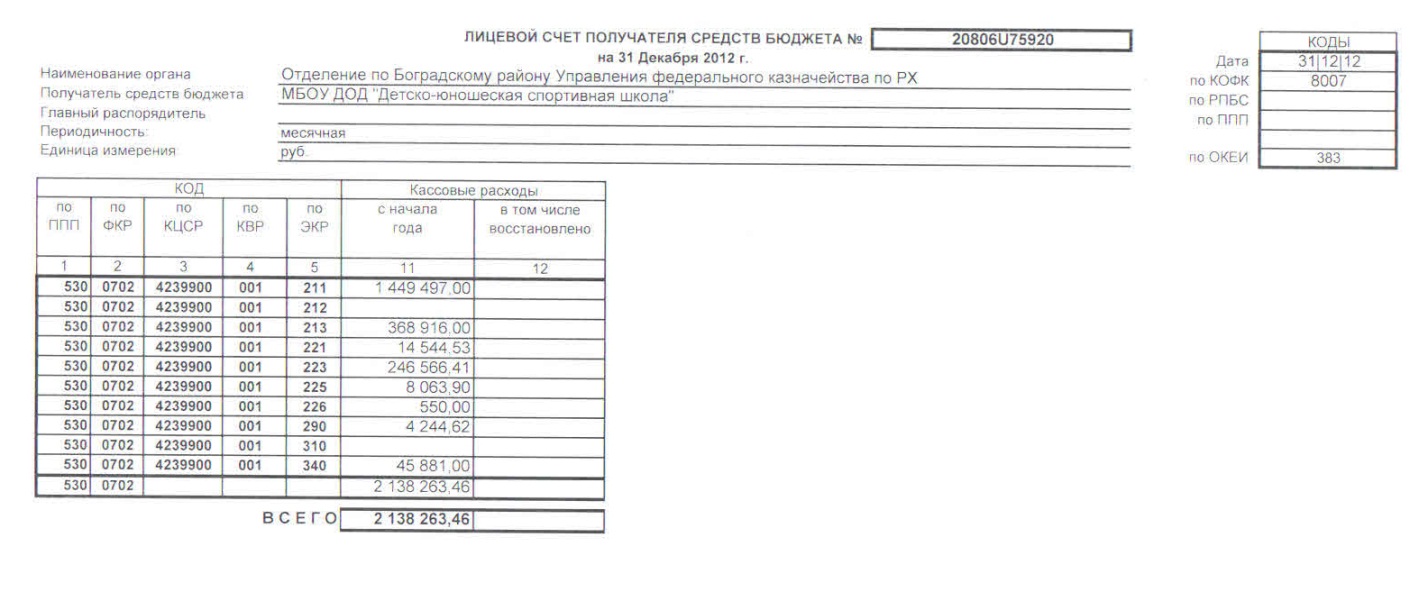 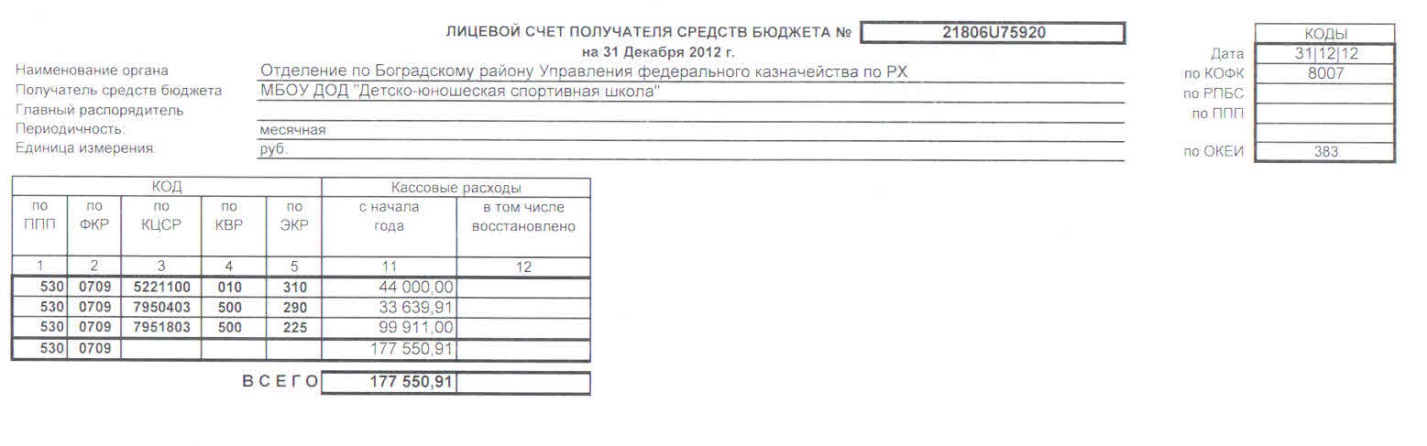 